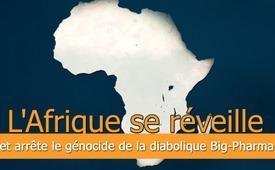 L'Afrique se réveille et arrête le génocide de la diabolique Big-Pharma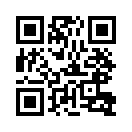 Le 18 juin 2022, la Coalition de la souveraineté africaine (ASC) a commencé ses activités de préservation de la vie et de la liberté en Afrique. En effet, il a été révélé qu‘en Afrique, l'OMS, en collaboration avec BigPharma, notamment la Fondation Bill & Melinda Gates, rendait secrètement les filles et les femmes stériles contre leur volonté, au moyen des campagnes de vaccination.
.Le 18 juin 2022, la Coalition africaine pour la souveraineté (ASC) a commencé ses activités de préservation de la vie et de la liberté en Afrique. En effet, il a été révélé qu’Afrique l'OMS, en collaboration avec Big-Pharma, notamment la Fondation Bill & Melinda Gates, avait joué un rôle ignoble dans la vaccination des filles et des femmes au Kenya. En effet, grâce aux campagnes de vaccination présentées comme philanthropiques, les filles et les femmes ont été secrètement rendues stériles contre leur gré. Un programme véritablement diabolique et une mise en incapacité sans précédent.
La création de la Coalition africaine pour la souveraineté est la résistance à des influences antidémocratiques, voire menaçantes pour la liberté et la vie, qui menacent non seulement la souveraineté de l'Afrique, mais aussi celle de toutes les nations. Dans ce contexte il faut penser aux vaccins contre le Covid-19 dont les effets sont massivement néfastes et mortels à l'échelle mondiale [www.kla.tv/21132 pas en français]. Ces menaces sont encouragées par l'Organisation mondiale de la santé (OMS) et, plus largement, par les Nations unies et le Forum économique mondial (FEM). 
L'événement inaugural de la Coalition africaine pour la souveraineté a été organisé par dix-sept scientifiques, médecins, avocats, activistes et journalistes africains d'Afrique du Sud, du Zimbabwe, d'Ouganda et du Kenya, ainsi que par des alliés et amis internationaux du Royaume-Uni, des États-Unis et de la Suisse. 
Ce passage à l'action par le biais de la Coalition africaine pour la souveraineté n'est pas seulement un réveil impressionnant de l'esprit de souveraineté de l‘Afrique, il semble être également prometteur.
Car il va de pair avec l'Alliance pour la souveraineté alimentaire en Afrique. Ce mouvement met tout en œuvre pour stopper le modèle agricole industriel promu par des gouvernements corrompus, des grandes entreprises et des acteurs "privés" qui se prétendent philanthropes. Nous en avons parlé dans notre émission en français du 21 juin 2022 [www.kla.tv/22874].
La Coalition africaine pour la souveraineté est convaincue qu'il existe un chemin commun vers la santé, l'autonomie personnelle et la souveraineté nationale, un chemin pour l'ensemble de notre monde, libéré du contrôle corrompu de l'oligarchie financière.de hmSources:Afrika erwacht und beendet teuflischen Big-Pharma-Genozid 

https://uncutnews.ch/afrika-gegen-big-pharma-schutz-von-gesundheit-und-souveraenitaet-sind-wichtiger-als-die-who/Cela pourrait aussi vous intéresser:#FEM - Forum économique mondial - www.kla.tv/FEM

#Afrique - www.kla.tv/Afrique

#CommentairesMediatiques - Commentaires médiatiques - www.kla.tv/CommentairesMediatiques

#BillGates-fr - Bill Gates - www.kla.tv/BillGates-fr

#OMS - www.kla.tv/OMS

#IndustriePharmaceutique - Industrie pharmaceutique - www.kla.tv/IndustriePharmaceutiqueKla.TV – Des nouvelles alternatives... libres – indépendantes – non censurées...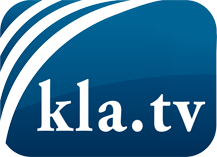 ce que les médias ne devraient pas dissimuler...peu entendu, du peuple pour le peuple...des informations régulières sur www.kla.tv/frÇa vaut la peine de rester avec nous! Vous pouvez vous abonner gratuitement à notre newsletter: www.kla.tv/abo-frAvis de sécurité:Les contre voix sont malheureusement de plus en plus censurées et réprimées. Tant que nous ne nous orientons pas en fonction des intérêts et des idéologies de la système presse, nous devons toujours nous attendre à ce que des prétextes soient recherchés pour bloquer ou supprimer Kla.TV.Alors mettez-vous dès aujourd’hui en réseau en dehors d’internet!
Cliquez ici: www.kla.tv/vernetzung&lang=frLicence:    Licence Creative Commons avec attribution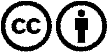 Il est permis de diffuser et d’utiliser notre matériel avec l’attribution! Toutefois, le matériel ne peut pas être utilisé hors contexte.
Cependant pour les institutions financées avec la redevance audio-visuelle, ceci n’est autorisé qu’avec notre accord. Des infractions peuvent entraîner des poursuites.